КВН  «МОЯ МАЛАЯ РОДИНА» 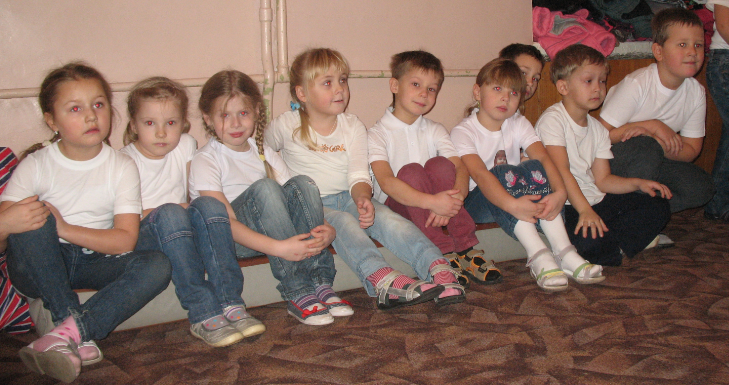 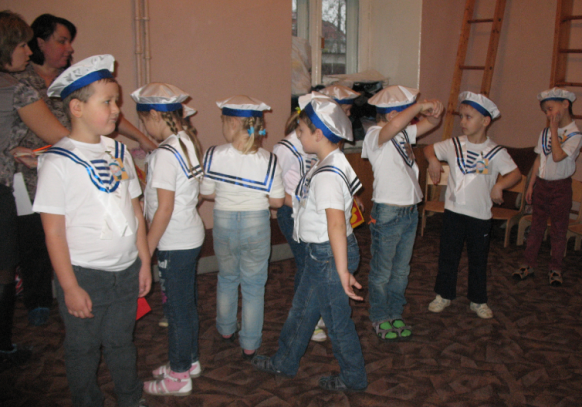 В ожидании начала конкурса. 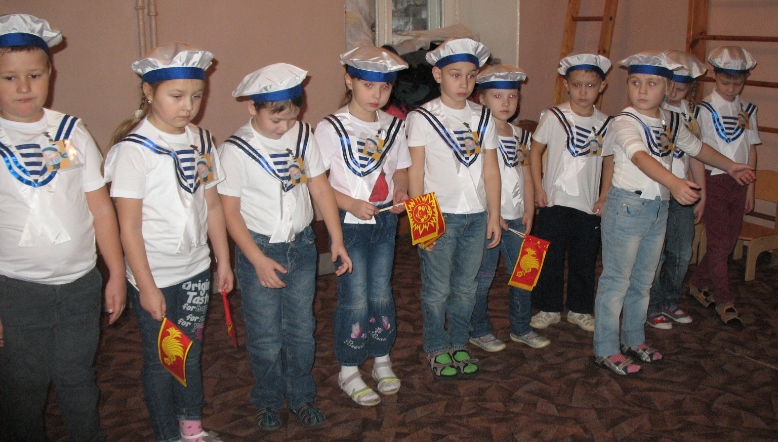 Последняя  репетиция… 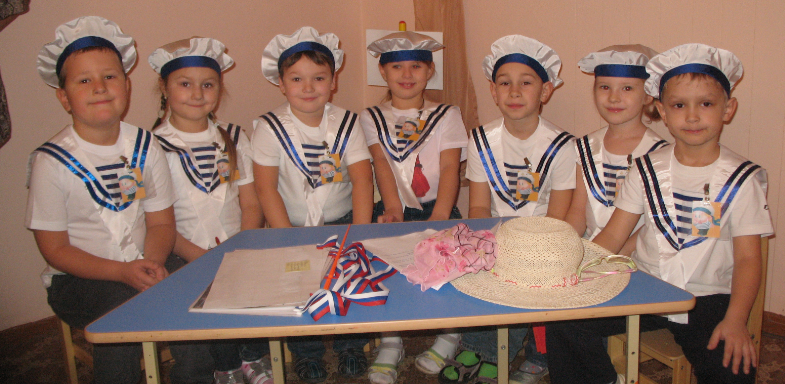 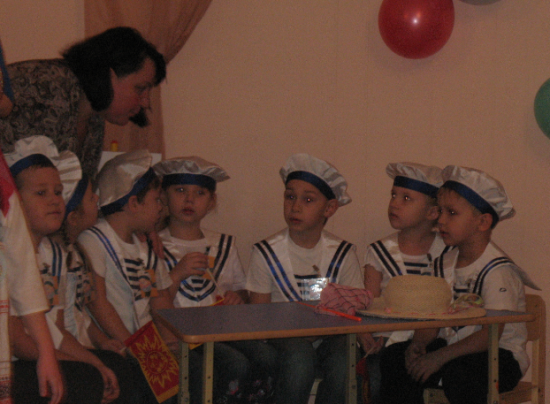 Мы готовы…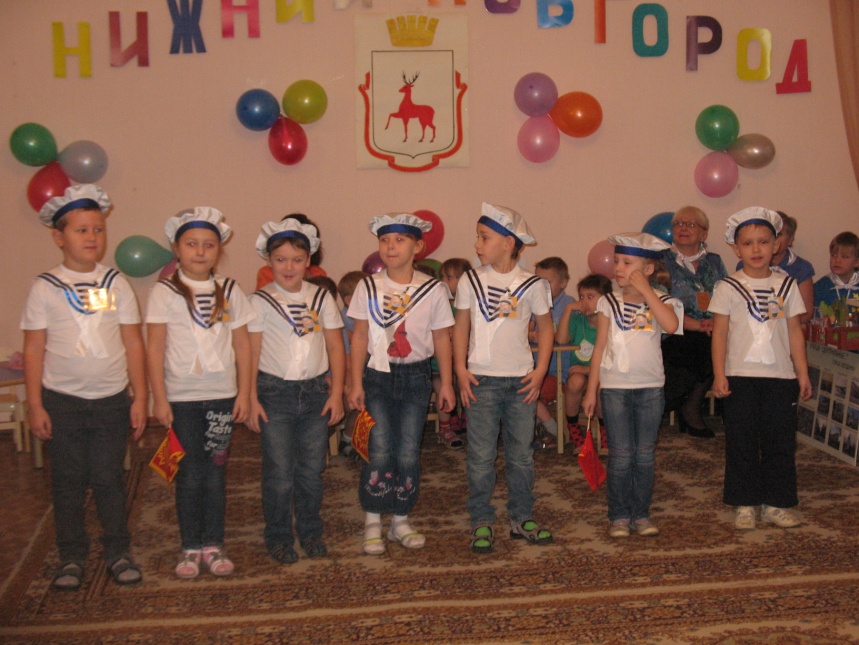 Приветствие команды «Морячок».   «Эх, яблочко…»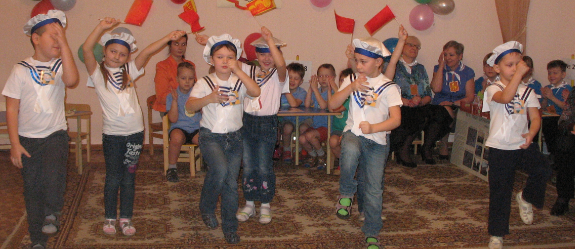 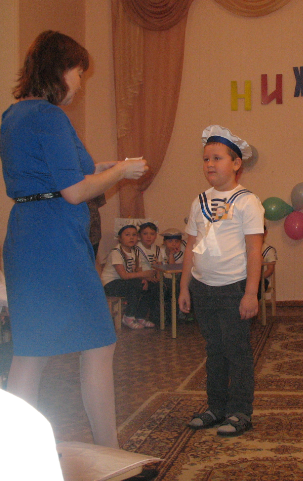 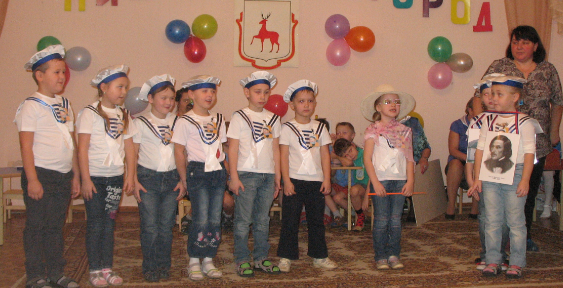 Конкурс                          Домашнее задание: представление             капитанов.                  улицы Гоголя.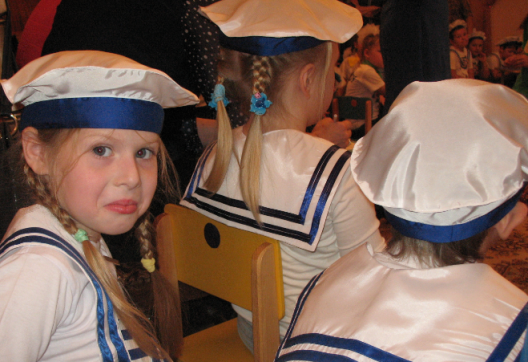 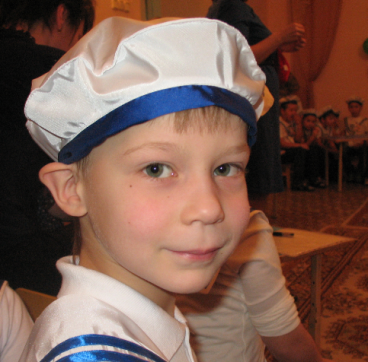 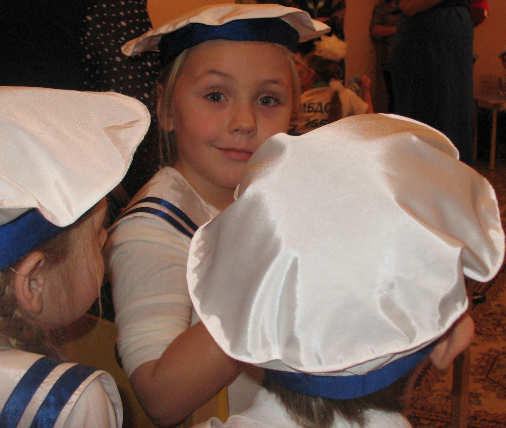 Запасные игроки рвутся в бой… 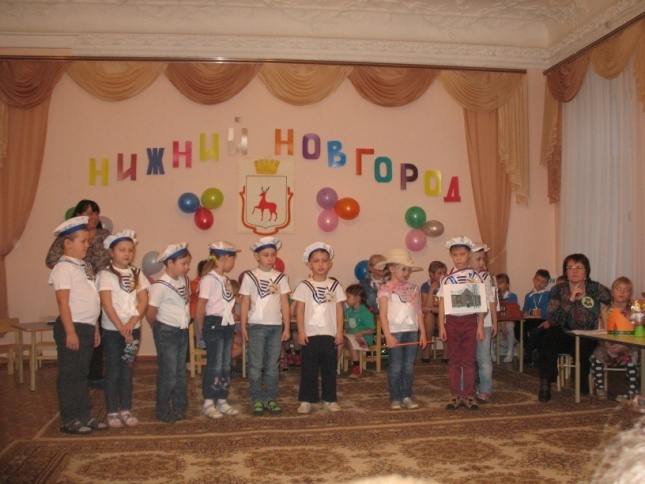 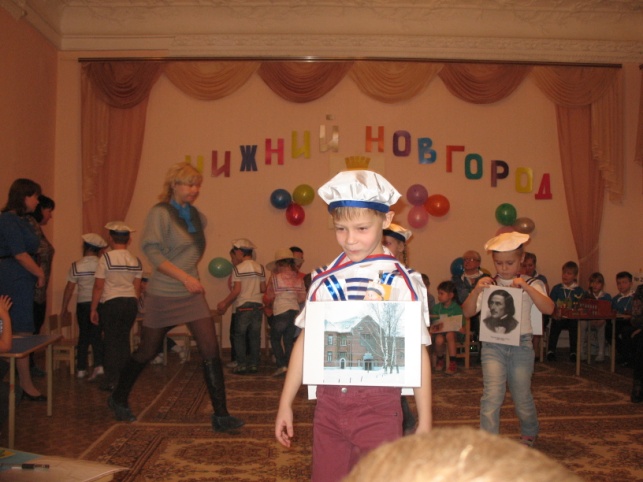 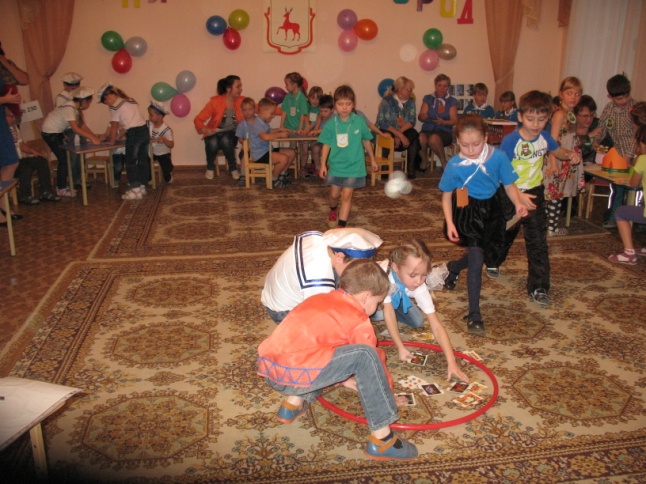 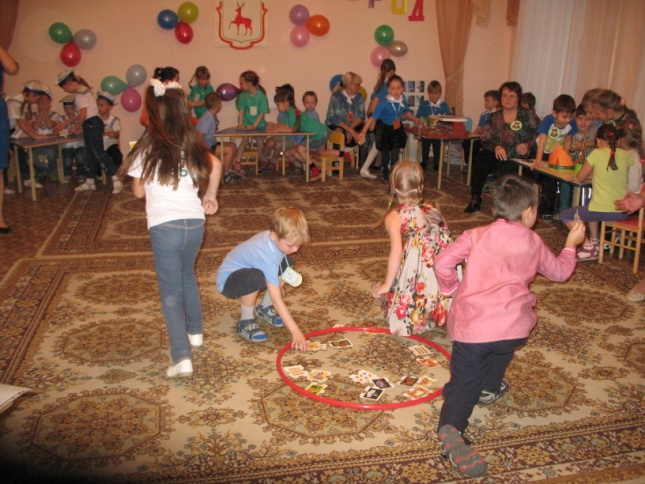 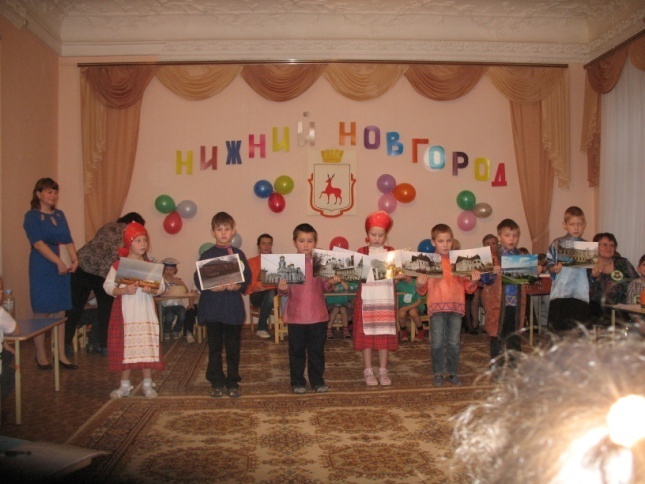 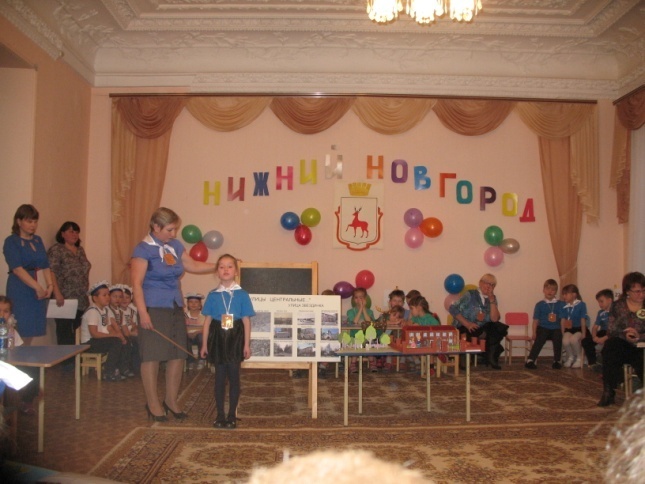 Никто не хочет уступать…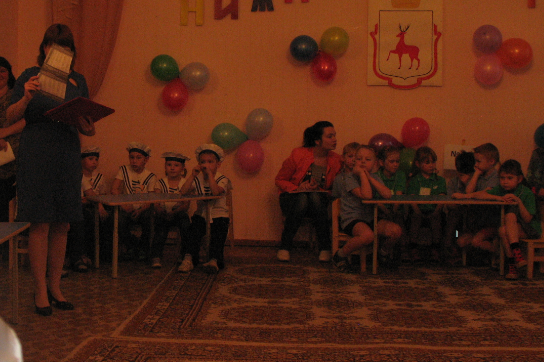 Долгожданные итоги конкурса …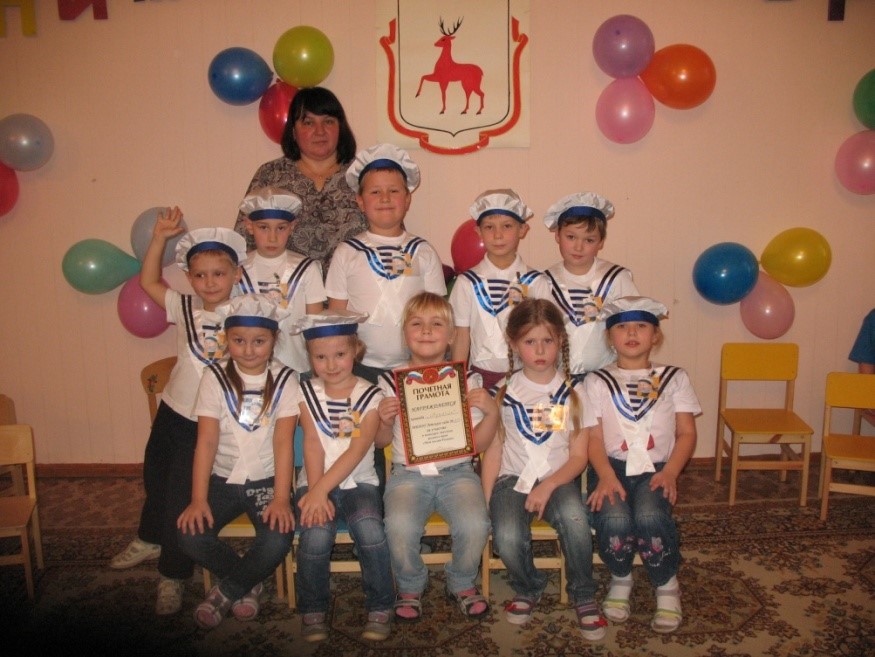 Пусть это не совсем победа, но мы то – знаем:  что  самые дружные и все у нас впереди!